Администрация Порецкого района п о с т а н о в л я е т:1. Утвердить прилагаемые изменения, которые вносятся в муниципальную программу Порецкого района «Развитие сельского хозяйства  и регулирования рынка сельскохозяйственной продукции сырья и продовольствия  Порецкого района на 2013-2020 годы» (далее Программа),  утвержденную постановлением администрации Порецкого района от 26.05.2017 № 153, с изменениями внесенными постановлением администрации Порецкого района от 31.12.2014 № 613, от 30.03.2016 № 92, от 04.10.2016 №265, от 10.02.2017 № 46, от 26.05.2017 №153.2. Настоящее постановление вступает в силу после его официального опубликования.Глава администрацииПорецкого района                                                                                                   Е.В. Лебедев                                                                                                                           УТВЕРЖДЕНЫ постановлением администрации                                                                                                                          Порецкого района                                                                                                                  Чувашской Республики                                                                                                    от 17.10.2017 № 326ИЗМЕНЕНИЯкоторые вносятся  в муниципальную программу Порецкого района «Развитие сельского хозяйства  и регулирования рынка сельскохозяйственной продукции сырья и продовольствия  Порецкого района на 2013-2020годы»В паспорте муниципальной программы Порецкого района «Развитие сельского хозяйства и регулирование рынков сельскохозяйственной продукции, сырья и продовольствия на 2013-2020 г.» позицию «Объемы и источники финансирования Программы» изложить в следующей редакции:  «Объем финансирования на реализацию Программы составит 1156447 тыс. руб., из них:- средства федерального бюджета –	381620,09 тыс. руб.; - средства республиканского бюджета – 160878,71 тыс. руб.;- средства местного бюджета - 	3158,24 тыс. руб.;- средства внебюджетных источников –	610789,96 тыс. руб.»2. В раздел VI «Ресурсное обеспечение Программы и основные индикаторы ее реализации» абзацы четвертый-седьмой изложить в следующей редакции:  « - полный объем -                                      1156447 тыс. руб.;- средства федерального бюджета –	381620,09 тыс. руб.; - средства республиканского бюджета – 160878,71 тыс. руб.;- средства местного бюджета - 	3158,24 тыс. руб.;- средства внебюджетных источников –	610789,96 тыс. руб.»3. Позицию «Объемы финансирования подпрограммы с разбивкой по годам реализации программы» раздела VIII муниципальной программы изложить в следующей редакции:4. Приложение №2 к муниципальной программе изложить в редакции, согласно приложению к настоящему постановлению.    Чăваш Республикин Пăрачкав районе администрацийёЙЫШАНУ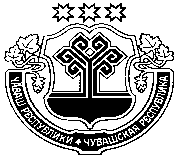 Администрация Порецкого районаЧувашской РеспубликиПОСТАНОВЛЕНИЕ      17.10. 2017 № 326                 17.10.2017 № 326      Пăрачкав сали     с. Порецкое«Объемы финансирования подпрограммы с разбивкой по годам реализации программы-общий объем финансирования подпрограммы составит 1156447 тыс. рублей, в том числе по годам:Из них средства федерального бюджета – 381620,09 тыс. рублей (33 процента), в том числе:средства республиканского бюджета Чувашской Республики – 160878,71 тыс. рублей (13,91 процента), в том числе:средства внебюджетных источников – 610789,96 тыс. рублей (52,82 процента), в том числе:средства местного бюджета – 3158,24 тыс.рублей ( 0,27 %) в том числе2013 г                   158,0       	тыс.рублей.2014 г.                  605,5	1                 тыс. рублей2015 г.                  950,93                 тыс. рублей2016 г.                  625,2                   тыс. рублей2017 г.                  618,6                   тыс. рублей2018 г.                  100,0                   тыс. рублей2019 г.                  100,0                   тыс. рублей2020 г                     0,0	                     тыс. рублейОбъемы и источники финансирования уточняются при формировании республиканского бюджета Чувашской Республики на очередной финансовый год и плановый период».